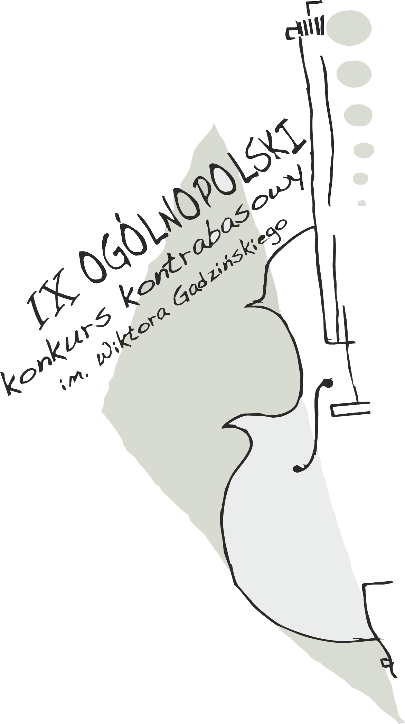 IX Ogólnopolski Konkurs Kontrabasowy              im. Wiktora Gadzińskiego               Katowice 18-20 maja 2023                                      OŚWIADCZENIEJa, niżej podpisany: .......................................................................................................................................................                               imię i nazwisko jako rodzic/opiekun prawny uczestnika: .......................................................................................................................................................                              imię i nazwisko uczestnika oświadczam, że zapoznałem się z Regulaminem IX Ogólnopolskiego Konkursu Kontrabasowego im. Wiktora Gadzińskiego oraz, że niniejszy regulamin akceptuję. .................................................................................................................. Data i czytelny podpis rodzica/prawnego opiekuna